                                                           Раздел ВСПЕЦИФИКАЦИЯ СУММАТИВНОГО ОЦЕНИВАНИЯ ЗА 2 ЧЕТВЕРТЬОбзор суммативного оценивания за 2 четвертьПродолжительность - 40 минутКоличество баллов - 25Типы заданий:МВО – задания с множественным выбором ответов;КО – задания, требующие краткого ответа;РО – задания, требующие развернутого ответа.Структура суммативного оценивания   Разработанный вариант состоит из 11 заданий, включающих задания с множественным выбором ответов, с кратким и развернутым ответами.Обучающийся при ответе на задания, требующие краткого ответа, должен заполнить пустые места в схемах.    Отвечая на вопросы, требующие развернутого ответа, необходимо проявить умения анализировать, устанавливать причинно - следственную связь и на их основе делать выводы.  При этом, в работе оцениваются навыки высокого порядка, умения применять знания.Характеристика заданий суммативного оценивания за 2 четверть по предмету «География»Задания суммативного оценивания за 2  четверть по предмету « География»Используя данные компоненты, дайте определение понятию:                                                           Элементы sites.ewu.edu                                       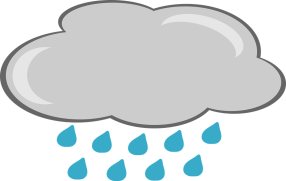                                                                         clipartfinders.com                    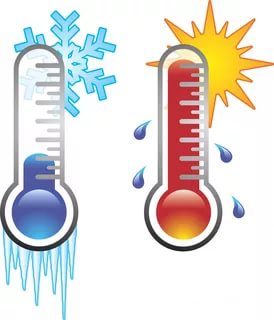 2. В соотношении вод гидросферы наименьшую долю имеют:А) ЛедникиB) Мировой океанС) Поверхностные водыD) Подземные воды3. Водное пространство, расположенное между двумя участками суши и соединяющее смежные водные бассейны или их частиА) ОкеаныB) МоряС) ЗаливыD) Проливы4. Какого газа в атмосфере больше всегоА) КислородаВ) Углекислого газаС) АзотаD) Озона 5. По  таблице определите факторы, влияющие на свойства океанической воды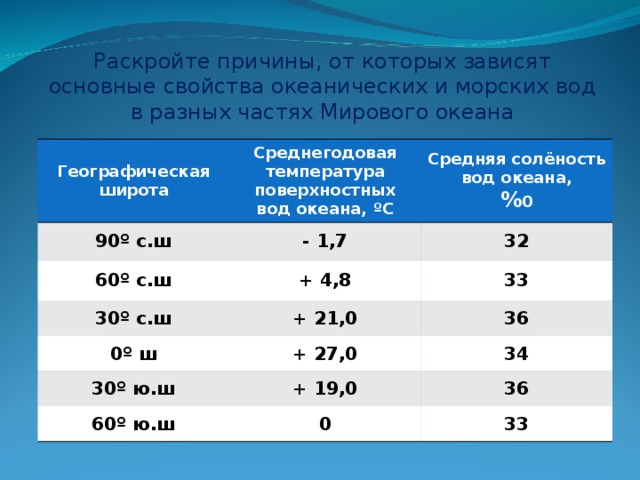 https://multiurok_________________________________________________________________________________________________________________________________________________________________________________________________________________________________________________________________________________________________________________________________________________________________________________________________6. Классифицируйте виды движения в океане и объясните причины их образования1.                                                         2.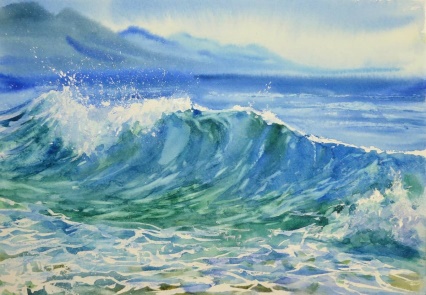 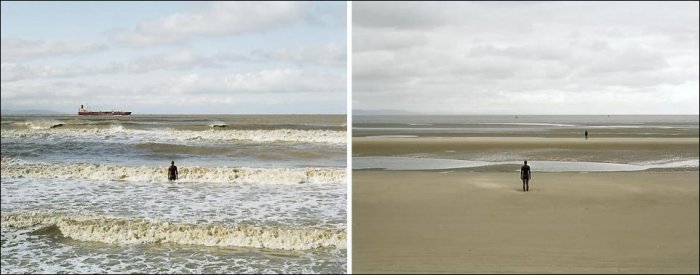            https://wallbox.ru                                            https://www.astrolog55.com 3.                                                                                                            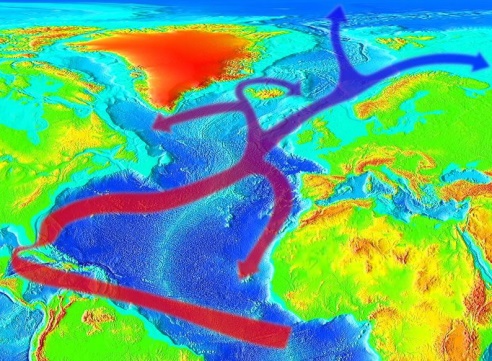 https://infourok.ru7. Заполните таблицу                                                 Атмосфера                                            1000 км	300 км	                                    100 км                                     50 км                                         20 км8. По климатическим данным г. Павлодара, представленным в таблице, составьте график годового хода температур воздуха и осадковhttps://ru.climate-data.org9.Проанализируйте карту и предложите пути защиты от природных стихийных бедствий (на выбор одно) Карта риска подверженности территории Восточно-Казахстанской    области природным стихийным бедствиям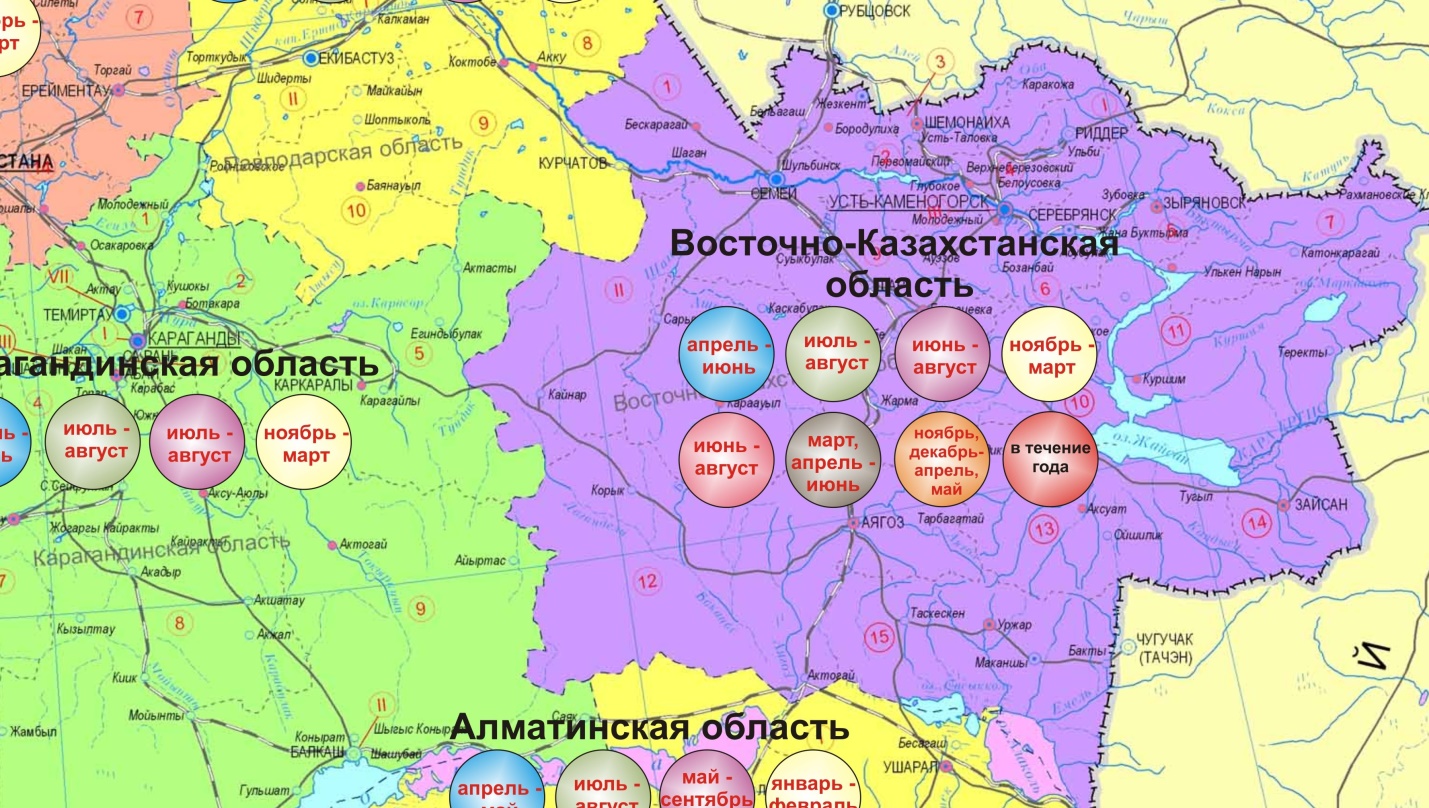 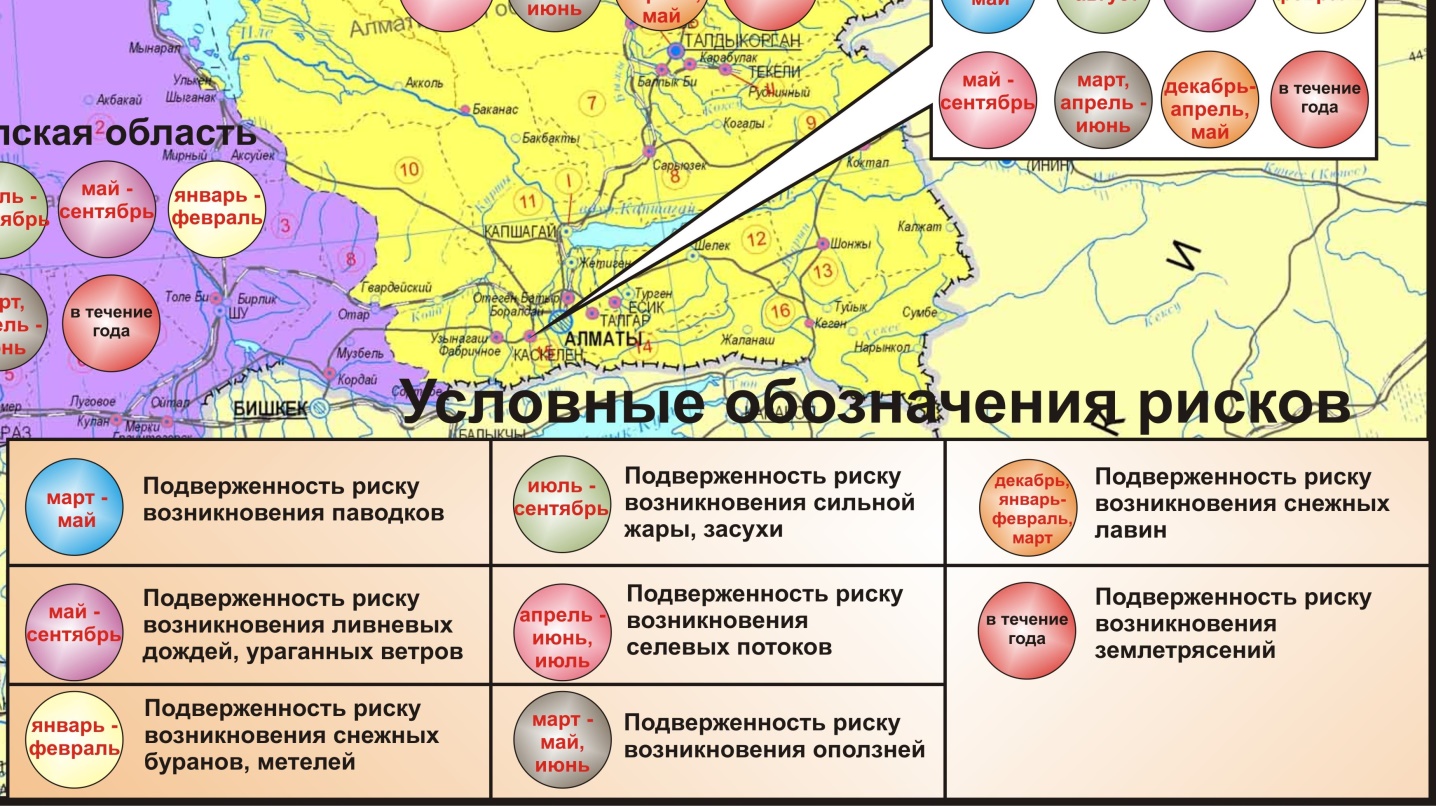                                                                                                                       http://emer.gov.kzРиски_______________________________________________________________________________________________________________________________________________________________________________________________________________Пути защиты_________________________________________________________________________________________________________________________________________________________________________________________________________10.Сгруппируйте проблемы Мирового океана и предложите пути решения    1.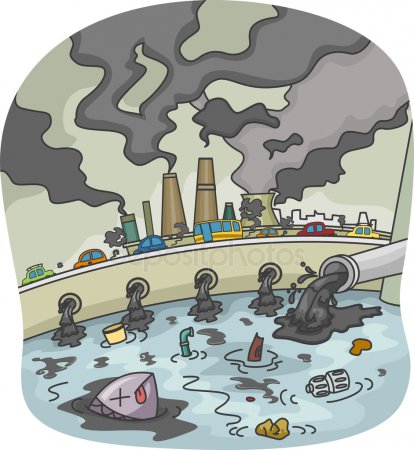 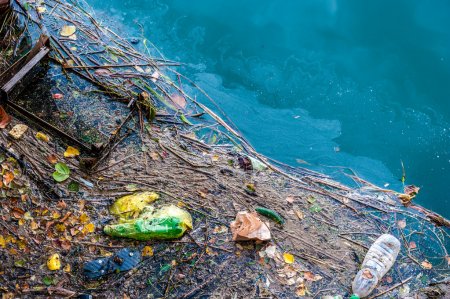                                                                                            2.
   3.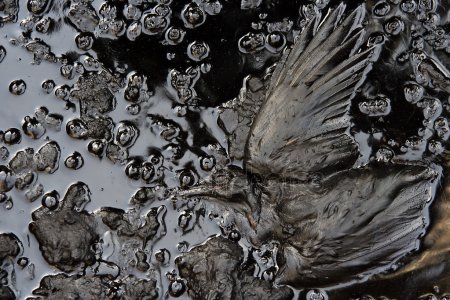 __________________________________________________________________ _____________________________________________________________________________________________________________________________________________________________________________________________________________________________________________________________________________________________________________________________________________________________________________________________________________Схема выставления балловИспользованные источники:https://natworld.infoРаздел/подразделПроверяемая цельУровень мыслительных навыковКол. заданий*№ задания* Тип задания*Время на выполнение, мин*Балл*Балл за разделФизическая  география - Атмосфера7.3.2.1 характеризует состав атмосферыЗнание и понимание 14МВО1113Физическая  география - Атмосфера7.3.2.2 графически представляет и объясняет строение и особенности слоев атмосферыПрименение17КО7813Физическая  география - Атмосфера7.3.2.3 объясняет понятие «погода» Знание и понимание11КО1113Физическая  география - Атмосфера7.3.2.6 на основе местного компонента составляет графические синоптические материалы на основе показателей отдельных метеорологических элементов: температура, давление, ветер, облачность, осадки, влажность Применение18КО5113Физическая  география - Атмосфера7.3.2.7 с дополнительным охватом местного компонента  на основе анализа неблагоприятных атмосферных явлений предлагает пути защитыНавыки высокого порядка19РО8213Физическая география-Гидросфера7.3.3.1 характеризует гидросферу и ее составные частиЗнание и понимание12МВО1112Физическая география-Гидросфера7.3.3.3 характеризует состав и географическое положение Мирового океанаЗнание и понимание1      3МВО1    112Физическая география-Гидросфера7.3.3.5определяет факторы, влияющие на свойства океанической водыПрименение15РО              3312Физическая география-Гидросфера7.3.3.6 классифицирует и объясняет движение океанических водПрименение16КО3312Физическая география-Гидросфера7.3.3.8 группирует проблемы Мирового океана и предлагает пути их решенияНавыки высокого порядка110РО10412 Итого 10402525Примечание: * - разделы, в которые можно вносить измененияПримечание: * - разделы, в которые можно вносить измененияПримечание: * - разделы, в которые можно вносить измененияПримечание: * - разделы, в которые можно вносить измененияПримечание: * - разделы, в которые можно вносить измененияПримечание: * - разделы, в которые можно вносить измененияПримечание: * - разделы, в которые можно вносить измененияПримечание: * - разделы, в которые можно вносить измененияПримечание: * - разделы, в которые можно вносить измененияВиды движения в океанеПричины образования112233ЯнварьФевральМартАпрельМайИюньИюльАвгустСентябрьОктябрьНоябрь  ДекабрьСредняя температура (°C)-17.1-16.9-9.14.313.11921.11812.33.4-7.1-13.8Норма осадков (мм)181210162628503321262117№ Ответы  Балл Дополнительная информация 1Погода12С – Поверхностные воды13D - Проливы14С- Азота15Соленость вод Мирового океана зависит от географической широты и температуры 1принимаются другие ответы ,которые  соответствуют содержанию  задания61. Волны, причины образования -переменные ветры162. Течения, причины образования- постоянные ветры163.Приливы и отливы, причины –действия сил притяжения Луны171. Тропосфера172. С увеличением высоты температура и давление тропосферы понижаются1принимаются другие ответы ,которые  соответствуют содержанию  задания73. Стратосфера174.  Температура увеличивается, находится озоновый слой1принимаются другие ответы ,которые  соответствуют содержанию  задания75.Мезосфера176.  Верхняя область мезосферы является самым холодным естественным местом на Земле, где температура может опускаться ниже -143° C.1принимаются другие ответы ,которые  соответствуют содержанию  задания77.Термосфера179.Экзосфера18Соблюдены математические  принципы   и географические правила построения графика1Соблюдены  требования  оформления графика,  правильно выбраны  единицы деления9В Восточно-Казахстанской области подверженность риску возникновения паводков, засухи, селевых потоков, буранов, землетрясений, оползней, снежных лавин, ураганных ветров.1За каждый предложенный путь выставляется один балл 9Естественные леса или защитные лесонасаждения1принимаются другие ответы ,которые  соответствуют содержанию  задания10Сброс в реки и моря промышленных, с/х, бытовых и других отходов1Принимается:пути решения, которые соответсвуют содержанию.Судоходство1Принимается:пути решения, которые соответсвуют содержанию.Загрязнение от токсичных отходов1Принимается:пути решения, которые соответсвуют содержанию.Добыча полезных ископаемых1Принимается:пути решения, которые соответсвуют содержанию.25